Razz Kids Login:Log in to https://www.raz-kids.com/Click the green login button on the right    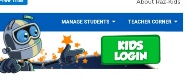 Enter your Teacher’s Username:   Sully3    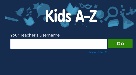 Click on your name from the list: 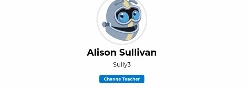 Click on your password: It’s a picture! 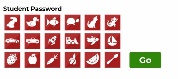 Once you get in, look at the top Left, where it says Kids A-Z Reading.Click on the word Reading, then choose Level UpThe books you see are ones I’ve chosen for you to read. Each time you finish a book and answer questions, you earn $ to spend.  Good Luck!